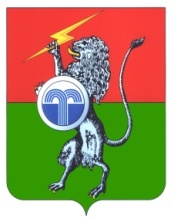 О внесении изменений в постановление администрации муниципального образования Юго-Восточное Суворовского района от 22.04.2021 № 36 «Об утверждении положения о создании добровольных пожарных формирований (дружин) и деятельности добровольных пожарных на территории муниципального образования Юго – Восточное Суворовского района»В соответствии со ст. 63 Федерального закона «Технический регламент о требованиях пожарной безопасности» от 22 июля 2008 года № 123-ФЗ Российской Федерации, на основании Федерального закона от 06.10.2003г. №131-ФЗ «Об общих принципах организации местного самоуправления в Российской Федерации», в целях обеспечения первичных мер пожарной безопасности в границах поселения администрация муниципального образования Юго-восточное Суворовского районаПОСТАНОВЛЯЕТ:1. Внести в постановление администрации муниципального образования Юго-Восточное Суворовского района от 22.04.2021 № 36 «Об утверждении положения о создании добровольных пожарных формирований (дружин) и деятельности добровольных пожарных на территории муниципального образования Юго – Восточное Суворовского района» следующие изменения: п.п.3 пункта III. Порядок создания и организация работы подразделений добровольной пожарной охраны и добровольных пожарных, изложить в следующей редакции:3. Отбор граждан в подразделения ДПД осуществляется администрацией муниципального образования Юго–Восточное Суворовского района. По результатам отбора в течение 30 рабочих дней со дня подачи заявления глава администрации муниципального образования Юго–Восточное Суворовского района или уполномоченное им лицо принимает решение о зачислении гражданина в состав подразделения ДПД или об отказе в зачислении.п.п.6 пункта III. Порядок создания и организация работы подразделений добровольной пожарной охраны и добровольных пожарных, изложить в следующей редакции: 6. Администрация муниципального образования Юго–Восточное Суворовского района в течение 10 рабочих дней с момента внесения (изменения, исключения) сведений в Реестр добровольных пожарных информирует учреждение Государственной противопожарной службы, в районе обслуживания (выезда) которого находится муниципальное образование Юго–Восточное Суворовского района.2. Настоящее постановление подлежит официальному опубликованию на официальном сайте администрации муниципального образования Юго–Восточное Суворовского района по адресу: (http://yugovostochnoe.tulobl.ru).3. Контроль за исполнением настоящего постановления возложить на заместителя главы администрации муниципальное образование Юго–Восточное Суворовского района Хромова В.А.Приложение 1к проекту постановления администрации муниципального образования Юго-Восточное Суворовского районаНаселенные пункты, в которых создаются добровольные пожарные формирования (дружины) для ликвидации загораний в пожароопасный период до прибытия подразделений государственной пожарной службыПриложение №2к проекту постановления администрациимуниципального образованияЮго-ВосточноеСуворовского районаПоложение о создании добровольных пожарных формирований (дружин) и деятельности добровольных пожарных на территории муниципального образования Юго–Восточное Суворовского района. I. Общие положения1. Настоящее Положение определяет основы создания, подготовки, оснащения и применения подразделений добровольной пожарных формирований (дружин) и добровольных пожарных в населенных пунктах муниципального образования Юго-Восточное Суворовского района 2. Добровольная пожарная дружина (далее ДПД) - форма участия граждан в обеспечении первичных мер пожарной безопасности.Участие в ДПД является формой социально значимых работ, устанавливаемых органами местного самоуправления администрацией муниципального образования Юго – Восточное Суворовского района. 3. Добровольный пожарный - гражданин, непосредственно участвующий на добровольной основе (без заключения трудового договора) в деятельности подразделений ДПД по предупреждению и (или) тушению пожаров.Добровольные пожарные могут создавать общественные объединения в порядке, установленном федеральным законодательством, в целях представления и защиты общих интересов граждан в сфере обеспечения пожарной безопасности в местах проживания.4. Подразделения ДПД и добровольные пожарные в своей деятельности могут использовать имущество пожарно-технического назначения, первичные средства пожаротушения, оборудование, снаряжение, инструменты и материалы, средства наглядной агитации, пропаганды, необходимые для осуществления ими своей деятельности.Вышеуказанное имущество может находиться в собственности добровольных пожарных, собственности объединений добровольных пожарных (обладающих статусом юридического лица) либо этим имуществом они могут наделяться на условиях соответствующих гражданско-правовых договоров с администрацией  муниципального образования Юго–Восточное Суворовского района. 5. Правовые основы создания и деятельности подразделений ДПД и добровольных пожарных составляют Федеральный закон от 06.10.2003 №131-ФЗ «Об общих принципах организации местного самоуправления в Российской Федерации», Федеральный закон от 06.05.2011 №69-ФЗ «О пожарной безопасности», иные нормативные правовые акты федеральных и областных органов государственной власти, настоящее Положение и иные муниципальные правовые акты муниципального образования Юго–Восточное Суворовского района.6. Создание подразделений ДПД, руководство их деятельностью и организацию проведения массово-разъяснительной работы среди населения осуществляет глава администрации муниципального образования Юго–Восточное Суворовского района  или уполномоченные им лица.Свою деятельность подразделения ДПД осуществляют в соответствии с графиком выполнения социально значимых работ по обеспечению первичных мер пожарной безопасности. К деятельности подразделений ДПД граждане могут привлекаться в свободное от основной работы или учебы время не более чем один раз в три месяца. При этом продолжительность социально значимых работ по обеспечению первичных мер пожарной безопасности не может составлять более четырех часов подряд.Перечень социально значимых работ по обеспечению первичных мер пожарной безопасности и график их выполнения устанавливаются главой администрации муниципального образования Юго–Восточное Суворовского района. К социально значимым работам могут быть отнесены только работы, не требующие специальной профессиональной подготовки.7. Финансовое и материально-техническое обеспечение подразделений ДПД осуществляется за счет средств бюджета администрации Юго–Восточное Суворовского района. Финансовое и материально-техническое обеспечение участия добровольных пожарных в деятельности подразделений иных видов пожарной охраны осуществляется за счет средств этих подразделений или их учредителей.Финансовое и материально-техническое обеспечение подразделений ДПД и добровольных пожарных может осуществляться из других не запрещенных законодательством источников, включая безвозмездную передачу пожарно-технического оборудования от учреждений Государственной противопожарной службы.Администрация муниципального образования Юго–Восточное Суворовского района, организации в соответствии с действующим законодательством могут предоставлять в безвозмездное пользование подразделениям ДПД и добровольным пожарным здания (помещения), и иное имущество, необходимое для осуществления их деятельности.Граждане участвуют в деятельности подразделений добровольной пожарной охраны на безвозмездной основе.Возмещение трудозатрат добровольным пожарным за время фактического участия в деятельности подразделений иных видов пожарной охраны по предупреждению и (или) тушению пожаров осуществляется данными подразделениями или их учредителями.8. Расходы средств бюджета на обеспечение деятельности подразделений ДПД и добровольных пожарных могут осуществляться по следующим направлениям:1) расходы на приобретение, содержание и эксплуатацию движимого и недвижимого имущества пожарно-технического назначения, необходимого для обеспечения первичных мер пожарной безопасности, как части комплекса мероприятий по организации пожаротушения;2) расходы на приобретение (изготовление) средств противопожарной пропаганды, агитации;II. Задачи подразделений добровольной пожарной охраны и добровольных пожарных1. Основными задачами подразделений ДПД являются:1) осуществление контроля за соблюдением в населенных пунктах муниципального образования Юго–Восточное Суворовского района мер противопожарного режима.2) проведение разъяснительной работы среди населения муниципального образования Юго–Восточное Суворовского района  с целью соблюдения правил противопожарного режима, выполнения первичных мер пожарной безопасности, проведение противопожарной агитации и пропаганды;3) осуществление контроля за исправным состоянием первичных средств пожаротушения, средств автоматической противопожарной защиты, иного имущества пожарно-технического назначения, используемого в установленном порядке в деятельности подразделений ДПД, и готовностью их к применению;4) осуществление дежурства и патрулирования в пожароопасный период, при введении особого пожароопасного режима, на пожароопасных объектах, при проведении пожароопасных работ; 5) вызов подразделений Государственной противопожарной службы в случае возникновения пожара и принятие немедленных мер к спасению людей и имущества от пожара.2. Кроме вышеуказанных, задачами добровольных пожарных, привлеченных к деятельности подразделений, являются:1) дежурство на пожарных автомобилях, мотопомпах и других передвижных и стационарных средствах пожаротушения либо обеспечение своевременного сосредоточения в месте дислокации мобильной пожарной техники;2) проведение технического обслуживания пожарной техники и оборудования, содержание их в постоянной готовности;3) осуществление действий по локализации пожаров до прибытия подразделений Государственной противопожарной службы;4) оказание содействия в тушении пожаров по указанию прибывшего на пожар старшего оперативного должностного лица пожарной охраны (руководителя тушения пожара).III. Порядок создания и организация работы подразделенийдобровольной пожарной охраны и добровольных пожарных1. Подразделения ДПД создаются постановлением администрации муниципального образования Юго-Восточное Суворовского района. Подразделения ДПД могут действовать на территориях нескольких населенных пунктов, входящих в состав муниципального образования Юго–Восточное Суворовского района, на территории одного населенного пункта, на части территории населенного пункта, в том числе на территории организации. Территория, обслуживаемая подразделением ДПД, определяется главой администрации муниципального образования Юго–Восточное Суворовского района.2. В подразделения ДПД принимаются на добровольных началах совершеннолетние трудоспособные граждане, проживающие на территории муниципального образования Юго–Восточное Суворовского района. Лица, вступающие в подразделения ДПД, должны подать на имя главы муниципального образования Юго-Восточное Суворовского района или уполномоченного им лица письменное заявление.3. Отбор граждан в подразделения ДПД осуществляется администрацией муниципального образования Юго–Восточное Суворовского района. По результатам отбора в течение 30 дней со дня подачи заявления глава администрации муниципального образования Юго–Восточное Суворовского района или уполномоченное им лицо принимает решение о зачислении гражданина в состав подразделения ДПД или об отказе в зачислении.4. Лицо, зачисленное в состав подразделения ДПД, приобретает статус добровольного пожарного и регистрируется в Реестре добровольных пожарных администрации муниципального образования Юго–Восточное Суворовского района. Реестр добровольных пожарных ведется по форме согласно приложению 3 к настоящему Положению.5. Исключение из добровольных пожарных производится:1) по личному заявлению добровольного пожарного;2) за нарушение противопожарного режима;3) по состоянию здоровья, не позволяющего работать в пожарной охране;4) за систематическое невыполнение установленных требований к добровольному пожарному, а также самоустранение от участия в деятельности в качестве добровольного пожарного.6. Администрация муниципального образования Юго–Восточное Суворовского района  в течение 10 дней с момента внесения (изменения, исключения) сведений в Реестр добровольных пожарных информирует учреждение Государственной противопожарной службы, в районе обслуживания (выезда) которого находится муниципальное образование Юго–Восточное Суворовского района.7. Начальник подразделения ДПД назначается главой муниципального образования Юго–Восточное Суворовского района или уполномоченным им лицом.8. Начальник подразделения добровольной пожарной охраны обязан:1) осуществлять контроль за соблюдением противопожарного режима на территории, обслуживаемой подразделением ДПД;2) наблюдать за готовностью к действию всех первичных средств пожаротушения, имеющихся на территории, обслуживаемой подразделением ДПД, и не допускать использование этих средств не по прямому назначению;3) вести разъяснительную работу среди населения территории, обслуживаемой подразделением ДПД о мерах пожарной безопасности;4) проводить занятия с личным составом подразделения ДПД;5) информировать главу администрации муниципального образования Юго – Восточное  Суворовского района или уполномоченное им лицо о нарушении противопожарного режима.9. При наличии достаточного числа добровольных пожарных подразделение ДПД делится не менее чем на четыре дежурных караула (расчета, смены).Дежурный караул (расчет, смену) возглавляет старший дежурного караула (расчета, смены) из числа наиболее подготовленных добровольных пожарных.Количество, состав и старших дежурных караулов (расчетов, смен) определяет начальник подразделения ДПД по согласованию с главой администрации муниципального образования Юго–Восточное Суворовского района  или уполномоченным им лицом.10. Добровольные пожарные, участвующие в обеспечении первичных мер пожарной безопасности в соответствии с планом выполнения социально значимых работ, в установленные графиком дни прибывают к должностному лицу администрации муниципального образования Юго–Восточное Суворовского района, ответственному за обеспечение необходимых условий для деятельности подразделений ДПД, с целью получения соответствующего инструктажа.11. Добровольные пожарные вправе на добровольной основе участвовать в деятельности подразделений иных видов пожарной охраны. К деятельности подразделений иных видов пожарной охраны добровольных пожарных привлекает руководитель соответствующего подразделения по согласованию с главой администрации муниципального образования Юго–Восточное Суворовского района   или уполномоченным им лицом.12. Порядок несения службы добровольными пожарными в составе подразделения определяется руководителем соответствующего подразделения по согласованию с главой администрации муниципального образования Юго-Восточное   или уполномоченным им лицом исходя из необходимости обеспечения реализации в полном объеме поставленных задач.Если дежурство добровольных пожарных осуществляется вне места дислокации подразделени , привлекающего их к своей деятельности, то руководителем данного подразделения по согласованию с главой администрации муниципальное образование Юго–Восточное Суворовского района определяется порядок сбора добровольных пожарных и способ их доставки к месту пожара.13. Если добровольные пожарные образуют общественное объединение граждан, ими самостоятельно определяется руководитель данного объединения и порядок его деятельности.IV. Обучение добровольных пожарных1. Добровольные пожарные в обязательном порядке проходят обучение начальным знаниям и навыкам пожарной безопасности и обращения с первичными средствами пожаротушения. Указанное обучение осуществляет руководитель подразделения ДПД или уполномоченное им лицо.2. Добровольные пожарные, имеющие намерение участвовать в деятельности подразделения ДПД по профилактике и (или) тушению пожаров, проходят первоначальную подготовку добровольного пожарного.Первоначальная подготовка добровольных пожарных осуществляется, как правило, на базе подразделений Государственной противопожарной службы по программам, утвержденным Главным управлением МЧС России по Тульской области, в порядке индивидуальной профессиональной подготовки у специалистов, обладающих соответствующей квалификацией.Добровольные пожарные также могут проходить соответствующее обучение в образовательных учреждениях федеральной противопожарной службы.3. Подразделениями, привлекающими добровольных пожарных к своей деятельности, организуется и осуществляется последующая подготовка добровольных пожарных с привлечением специалистов подразделений Государственной противопожарной службы.4. Программа последующей подготовки добровольных пожарных утверждается руководителем подразделения  Государственной противопожарной службы.Программа последующей подготовки должна предусматривать проведение теоретических и практических занятий, отработку нормативов пожарно-строевой подготовки для приобретения навыков по тушению пожаров.Последующая подготовка добровольных пожарных должна планироваться таким образом, чтобы все добровольные пожарные, привлекаемые к деятельности подразделений ДПД, не менее одного раза в квартал практически отработали действия по тушению пожаров с использованием имеющейся в их распоряжении пожарной техники и первичных средств пожаротушения.5. Подразделения ДПД в обязательном порядке привлекаются к проведению пожарно-тактических учений (занятий), осуществляемых подразделениями  Государственной противопожарной службы.6. Добровольным пожарным, успешно прошедшим обучение и сдавшим зачеты, выдается удостоверение «Добровольный пожарный» с указанием регистрационного номера по Реестру добровольных пожарных.V. Права и обязанности добровольных пожарных1. Добровольные пожарные имеют право:1) участвовать в деятельности по обеспечению первичных мер пожарной безопасности на территории, обслуживаемой подразделением добровольной пожарной охраны;2) проникать в места распространения (возможного распространения) пожаров и их опасных факторов.2. Добровольные пожарные обязаны:1) обладать начальными знаниями и навыками пожарной безопасности и обращения с первичными средствами пожаротушения;2) соблюдать меры пожарной безопасности;3) выполнять требования, предъявляемые к добровольным пожарным;4) соблюдать установленный порядок несения службы в подразделениях ДПД, дисциплину и правила охраны труда;5) незамедлительно реагировать на возникновение пожаров, принимать меры к спасению людей и имущества от пожаров;6) бережно относиться к имуществу ДПД, содержать в исправном состоянии пожарно-техническое вооружение и оборудование.3. Иные права и обязанности добровольных пожарных разрабатываются начальником подразделения ДПД и утверждаются главой администрации муниципального образования Юго–Восточное Суворовского района или уполномоченным им лицом.4. Права и обязанности добровольных пожарных при участии в деятельности подразделений устанавливаются руководителем соответствующего подразделения. Приложение 3к проекту постановления администрации муниципального образования Юго-Восточное Суворовского района СОСТАВ Добровольного пожарного формирования (дружины), табель их оснащенности противопожарным имуществом, основные обязанности при пожареАДМИНИСТРАЦИЯМУНИЦИПАЛЬНОГО ОБРАЗОВАНИЯАДМИНИСТРАЦИЯМУНИЦИПАЛЬНОГО ОБРАЗОВАНИЯЮГО-ВОСТОЧНОЕ СУВОРОВСКОГО РАЙОНАЮГО-ВОСТОЧНОЕ СУВОРОВСКОГО РАЙОНАПОСТАНОВЛЕНИЕПОСТАНОВЛЕНИЕот 10 апреля 2024 г.№ 14Глава администрациимуниципального образованияЮго – Восточное Суворовского района О.А. Грибкова № п/пНаселенный пунктКоличество ДПФ (ДПД)Количество членов ДПФ (ДПД)1.с. Березово152с. Кулешово153.с. Мишнево154.п. Ханино165.п. Старое Ханино156.д. Богданово157.д. Малиновка158.с. Марково159.д. Шмарово1510д. Желтиково1511.д. Своино1512.Ханинское лесничество15ВСЕГО: 12 н.п.1259№ п/пФамилия, имя, отчество жителяМесто жительства, телефонДолжность по табелю пожарного расчета, оснащение противопожарным имуществомОсновные обязанности при пожаре1Грачев Александр Николаевичс. Березово,                 ул. Кирова, д.66, тел. 8 920 770 23 84Начальник (командир) пожарного расчетаСообщает или дублирует сообщение о пожаре в МКУ «ЕДДС Суворовского района» (тел.2-47-92) и службу спасения (тел.01):2Струков Андрей Александровичс. Березово, ул. Романова, д.17дружинник №1Оповещение населения и организация эвакуации (при необходимости), встречает подразделения пожарной охраны, докладывает об обстановке и сопровождает к месту пожара3Дорофеев Станислав Викторовичс. Березово, ул. Романова, д.15дружинник №2огнетушительРаботает с огнетушителем;действует по указанию начальника (командира) пожарного расчета4Овсянкин Евгений Владимировичс. Березово, ул. Кирова, д.39дружинник №3лопатаРаботает лопатой; действует по указанию начальника (командира расчета)5Мешакин Сергей Николаевичс. Березово, ул. Романова, д.21,тел. 8 920 790 71 34дружинник № 4лопатаРаботает лопатой; действует по указанию начальника (командира расчета)6Косьянов Александр Дмитриевичс. Мишнево, д.77,тел. 8 910 702 99 37Начальник (командир) пожарного расчетаСообщает или дублирует сообщение о пожаре в МКУ «ЕДДС Суворовского района» (тел.2-47-92) и службу спасения (тел.01):7Панков Андрей Алексеевич с. Мишнево, д.78дружинник №1Оповещение населения и организация эвакуации (при необходимости), встречает подразделения пожарной охраны, докладывает об обстановке и сопровождает к месту пожара8Кулюкин Юрий Александровичс. Мишнево, д.75, дружинник №2огнетушительРаботает с огнетушителем;действует по указанию начальника (командира) пожарного расчета9Никонов Иван Семеновичс. Мишнево, д.77, дружинник №3лопатаРаботает лопатой; действует по указанию начальника (командира расчета)10Петровичев Николай Николаевичс. Мишнево, д.78дружинник № 4лопатаРаботает лопатой; действует по указанию начальника (командира расчета)11Левочкин Вячеслав Александровичс.Кулешово, ул.40 лет Победы, д.8,тел. 8 920 751 29 91Начальник (командир) пожарного расчетаСообщает или дублирует сообщение о пожаре в МКУ «ЕДДС Суворовского района» (тел.2-47-92) и службу спасения (тел.01):12Тимаков Александр Васильевичс.Кулешово, ул.40 лет Победы, д.14,тел. 4-12-53дружинник №1Оповещение населения и организация эвакуации (при необходимости), встречает подразделения пожарной охраны, докладывает об обстановке и сопровождает к месту пожара13Косьянов Валерий Дмитриевичс.Кулешово, ул.40 лет Победы, д.48,тел. 4-12-30дружинник №2огнетушительРаботает с огнетушителем;действует по указанию начальника (командира) пожарного расчета14Меркулов Александр Федоровичс.Кулешово, ул.40 лет Победы, д.14,тел. 4-12-83дружинник №3лопатаРаботает лопатой; действует по указанию начальника (командира расчета)15Борисов Сергей Сергеевичс.Кулешово, д.65,тел. 8 920 787 67 99дружинник № 4лопатаРаботает лопатой; действует по указанию начальника (командира расчета)16Кудров Сергей Петровичд.Своино, д.5Начальник (командир) пожарного расчетаСообщает или дублирует сообщение о пожаре в МКУ «ЕДДС Суворовского района» (тел.2-47-92) и службу спасения (тел.01):17Симаков Вячеслав Николаевичд. Своино,д. 39дружинник №1Оповещение населения и организация эвакуации (при необходимости), встречает подразделения пожарной охраны, докладывает об обстановке и сопровождает к месту пожара18Климаков Виктор Николаевичд. Своино, д.13,Тел. 3-16-51дружинник №2огнетушительРаботает с огнетушителем;действует по указанию начальника (командира) пожарного расчета19Селезнев Николай Ивановичд. Своино, д.19дружинник №3лопатаРаботает лопатой; действует по указанию начальника (командира расчета)20Прохоров Николай Николаевичд. Своино, д.11дружинник № 4лопатаРаботает лопатой; действует по указанию начальника (командира расчета)21Антипов Владимир Алексеевичд. Шмарово, д.4Начальник (командир) пожарного расчетаСообщает или дублирует сообщение о пожаре в МКУ «ЕДДС Суворовского района» (тел.2-47-92) и службу спасения (тел.01):22Кирсанов Дмитрий Валентиновичд. Шмарово, д.18дружинник №1Оповещение населения и организация эвакуации (при необходимости), встречает подразделения пожарной охраны, докладывает об обстановке и сопровождает к месту пожара23Наумчев Александр Александровичд. Шмарово, д.29дружинник №2огнетушительРаботает с огнетушителем;действует по указанию начальника (командира) пожарного расчета24Якушин Виктор Николаевич    д. Шмарово, д. 56дружинник №3Работает лопатой; действует по указанию начальника (командира расчета)25Шуров Сергей Владимировичд. Шмарово, д.54дружинник № 4лопатаРаботает лопатой; действует по указанию начальника (командира расчета)26Рыжков Вячеслав Дмитриевичс. Марково, д.22Начальник (командир) пожарного расчетаСообщает или дублирует сообщение о пожаре в МКУ «ЕДДС Суворовского района» (тел.2-47-92) и службу спасения (тел.01):27Кузнецов Владимир Алексеевичс. Марково, д.24дружинник №1Оповещение населения и организация эвакуации (при необходимости), встречает подразделения пожарной охраны, докладывает об обстановке и сопровождает к месту пожара28Дегтярев Виталий Александровичс. Марково, д.32дружинник №2огнетушительРаботает с огнетушителем;действует по указанию начальника (командира) пожарного расчета29Жуков Андрей Георгиевичс. Марково, д.33дружинник №3лопатаРаботает лопатой; действует по указанию начальника (командира расчета)30Павлов Николай Николаевичс. Марково, д.64дружинник № 4лопатаРаботает лопатой; действует по указанию начальника (командира расчета)31Коршунов Сергей Парменовичд. Малиновка, д.4Начальник (командир) пожарного расчетаСообщает или дублирует сообщение о пожаре в МКУ «ЕДДС Суворовского района» (тел.2-47-92) и службу спасения (тел.01):32Кудинов Алексей Владимировичд. Малиновка, д.5дружинник №1Оповещение населения и организация эвакуации (при необходимости), встречает подразделения пожарной охраны, докладывает об обстановке и сопровождает к месту пожара33Никитин Николай Николаевичд. Малиновка, д.6,тел. 3-28-25 дружинник №2огнетушительРаботает с огнетушителем;действует по указанию начальника (командира) пожарного расчета34АзмамедовИлгарМовлудшах-Оглыд. Малиновка, д.тел.3-28-22дружинник №3лопатаРаботает лопатой; действует по указанию начальника (командира расчета)35Сафронов Андрей Александровичд. Малиновка, д.дружинник № 4лопатаРаботает лопатой; действует по указанию начальника (командира расчета)36Тришин Евгений Максимовичд. Богданово, д.15Начальник (командир) пожарного расчетаСообщает или дублирует сообщение о пожаре в МКУ «ЕДДС Суворовского района» (тел.2-47-92) и службу спасения (тел.01):37Тришин Иван Максимовичд. Богданово, д. 16дружинник №1Оповещение населения и организация эвакуации (при необходимости), встречает подразделения пожарной охраны, докладывает об обстановке и сопровождает к месту пожара38Пронин Александр Алексеевичд. Богданово, д.17дружинник №2огнетушительРаботает с огнетушителем;действует по указанию начальника (командира) пожарного расчета39Буров Сергей Николаевичд. Богданово, д.15дружинник №3лопатаРаботает лопатой; действует по указанию начальника (командира расчета)40Демин Николай Александровичд. Богданово, д.11дружинник № 4лопатаРаботает лопатой; действует по указанию начальника (командира расчета)41Матюков Виктор Николаевичп. Ханино, ул. Чекалина, д.4а, кв.5Начальник (командир) пожарного расчетаСообщает или дублирует сообщение о пожаре в МКУ «ЕДДС Суворовского района» (тел.2-47-92) и службу спасения (тел.01):42Абрамов Владимир Сергеевичп. Ханино, ул. Набережная,д. 10дружинник №1Оповещение населения и организация эвакуации (при необходимости), встречает подразделения пожарной охраны, докладывает об обстановке и сопровождает к месту пожара43Щербинок Алексей Алексеевичп. Ханино, ул. Лесная, д.7/1дружинник №2огнетушительРаботает с огнетушителем;действует по указанию начальника (командира) пожарного расчета44Матюхина Марина Витальевнап. Ханино, ул. Набережная, д.84адружинник №3лопатаРаботает лопатой; действует по указанию начальника (командира расчета)45Гармаш Сергей Владимировичп. Ханино, ул. Октябрьская, д. 33дружинник № 4лопатаРаботает лопатой; действует по указанию начальника (командира расчета)46Сазонов Михаил Александровичп. Ханино, ул. Лесная, д.2адружинник № 52 ведраРаботает с ведром; действует по указанию начальника (командира расчета)47Мажусевич Людмила Федоровна п. Ханинское лесничество, д.1/2Начальник (командир) пожарного расчетаСообщает или дублирует сообщение о пожаре в МКУ «ЕДДС Суворовского района» (тел.2-47-92) и службу спасения (тел.01):48Мажусевич Фатима Романовна п. Ханинское лесничество, д.1/2дружинник №1Оповещение населения и организация эвакуации (при необходимости), встречает подразделения пожарной охраны, докладывает об обстановке и сопровождает к месту пожара49Корниенко Владимир Николаевич ст. Новое – Ханино, д. 2/1дружинник №2огнетушительРаботает с огнетушителем;действует по указанию начальника (командира) пожарного расчета50Глухов Геннадий Ивановичд.Желтиково, д.1бНачальник (командир) пожарного расчетаСообщает или дублирует сообщение о пожаре в МКУ «ЕДДС Суворовского района» (тел.2-47-92) и службу спасения (тел.01):51Иванов Сергей Валентиновичд. Желтиково, д.1вдружинник №1Оповещение населения и организация эвакуации (при необходимости), встречает подразделения пожарной охраны, докладывает об обстановке и сопровождает к месту пожара52Богачев Владимир Максимовичд.Желтиково, д.8адружинник №2огнетушительРаботает с огнетушителем;действует по указанию начальника (командира) пожарного расчета53Ковальчук Юрий Николаевичд. Желтиково, д.21дружинник №3лопатаРаботает лопатой; действует по указанию начальника (командира расчета)54Белов Николай Ивановичд. Желтиково, д.25дружинник № 4лопатаРаботает лопатой; действует по указанию начальника (командира расчета)55Горшков Дмитрий Николаевичп. Старое Ханино, ул. Совхозная, д.8Начальник (командир) пожарного расчетаСообщает или дублирует сообщение о пожаре в МКУ «ЕДДС Суворовского района» (тел.2-47-92) и службу спасения (тел.01):56Картузов Алексей Геннадьевичп. Старое Ханино, ул. Сохозная ,д.14дружинник №1Оповещение населения и организация эвакуации (при необходимости), встречает подразделения пожарной охраны, докладывает об обстановке и сопровождает к месту пожара57Зайцев Сергей Викторовичп. Старое Ханино, ул.Сохозная, д.16 кв.7дружинник №2огнетушительРаботает с огнетушителем;действует по указанию начальника (командира) пожарного расчета58Данилин Владимир Валерьевичп. Старое Ханино, ул. Механизаторов, д.8дружинник №3лопатаРаботает лопатой; действует по указанию начальника (командира расчета)59Алешин Михаил Александровичп. Старое Ханино, ул. Механизаторов, д.2/2дружинник № 4лопатаРаботает лопатой; действует по указанию начальника (командира расчета)